Муниципальное бюджетное дошкольное образовательное учреждение 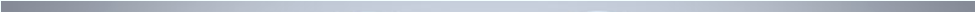 детский сад «Светлячок» г. Южи155630, Ивановская область, г. Южа, ул. Горького, д.5Телефон: (8-493-47) 2-15-12, e-mail:dou_svetlyachok@rambler.ru 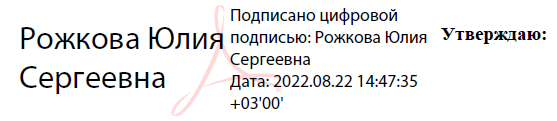 Утверждено:Приказ №22-08-1  от 22.08.2022 г.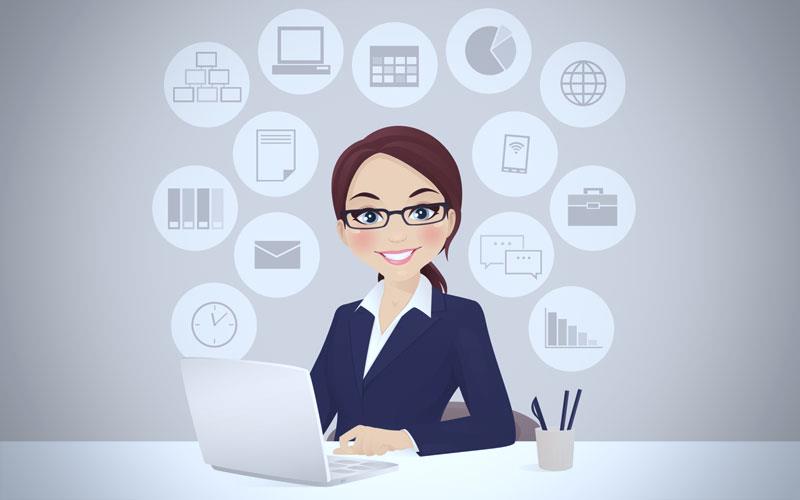 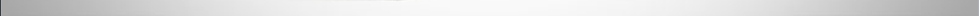 СОДЕРЖАНИЕЦЕЛИ И ЗАДАЧИ РАБОТЫ ДОУ НА 2022 – 2023 УЧЕБНЫЙ ГОД.ЦЕЛЬ: построение работы ДОУ в соответствии с ФГОС, создание благоприятных условий для полноценного проживания ребенком дошкольного детства, формирования основ базовой культуры личности, всестороннее развитие психических и физических качеств в соответствии с возрастными и индивидуальными особенностями, подготовка ребенка к жизни в современном обществе.ЗАДАЧИ:совершенствовать систему физкультурно-оздоровительной работы, направленной на формирование интереса детей к физической культуре, спорту, здоровому образу жизни;создать условия, способствующие реализации художественно - эстетического развития воспитанников, их творческого потенциала в условиях дошкольной образовательной организации в соответствии с ФГОС.Внедрить современную образовательную технологию «Детский совет» в рамках работы ФИП по теме «Развитие качества дошкольного образования с использованием инструментария мониторинга качества дошкольного образования на образовательной платформе «Вдохновение».2.      РАССТАНОВКА ПЕДАГОГОВ ПО ГРУППАМНА 2022 – 2023 УЧЕБНЫЙ ГОД ОРГАНИЗАЦИЯ РАБОТЫ В ДОУ УЗКИХ СПЕЦИАЛИСТОВ:Музыкальный руководитель – Болтухова Е.А. (1 квалификационная категория)Учитель-логопед – Шутова А.А. Педагог-психолог– Осокина Т.Е. НОРМАТИВНО – ПРАВОВОЕ ОБЕСПЕЧЕНИЕ ДЕЯТЕЛЬНОСТИ  ДОУЦель работы по реализации блока: приведение нормативно-правовой базы учреждения  в соответствие с требованиями ФГОС ДОУ. Управление и организация деятельностью учреждения в соответствии с законодательными нормами РФ. ИНФОРМАЦИОННО – АНАЛИТИЧЕСКАЯ ДЕЯТЕЛЬНОСТЬ  МДОУЦель работы по реализации блока: совершенствование и развитие управленческих функций с учетом ФГОС, получение положительных  результатов работы посредствам информационно – аналитической деятельности.ОРГАНИЗАЦИОННО – МЕТОДИЧЕСКАЯ РАБОТА МДОУЦель работы по реализации блока: совершенствование работы учреждения в целом, педагогического коллектива, работы с родителями, выявление уровня реализации годовых и других доминирующих задач  деятельности ДОУ; совершенствование и развитие с учетом ФГОС, получение положительных  результатов работы посредствам педагогической деятельности.ВЗАИМОДЕЙСТВИЕ  ДОУ С ОБЩЕСТВЕННЫМИ ОРГАНИЗАЦИЯМИЦель работы по реализации блока: укрепление и совершенствование взаимосвязей с социумом, установление творческих контактов, повышающих эффективность деятельности ДОУПОВЫШЕНИЕ КВАЛИФИКАЦИИ ПЕДАГОГОВ  ДОУЦель работы по реализации блока: организация  эффективной кадровой политики, позволяющей реализовать сопровождение по внедрению ФГОС ДОУ.  Повышение профессиональной компетентности педагогов, совершенствование педагогического мастерства.АТТЕСТАЦИЯ ПЕДАГОГИЧЕСКИХ КАДРОВ ДОУЦель работы по реализации блока: повышение профессионального уровня педагогов, присвоение более высокой или подтверждение квалификационной категории. Обеспечение непрерывности процесса самообразования и самосовершенствования.ИННОВАЦИОННАЯ ДЕЯТЕЛЬНОСТЬ  ДОУЦель работы по реализации блока: обеспечение деятельности ДОУ в режиме инновационного развития с учетом ФГОС с использованием современных педагогических технологий.ДОПОЛНИТЕЛЬНЫЕ ОБРАЗОВАТЕЛЬНЫЕ УСЛУГИЦель работы по реализации блока: повышение качества повышение качества образования в ДОУ, обеспечение его вариативности; всестороннее развитие личности ребенка и максимальное раскрытие его творческого потенциала в разных видах деятельности.ИЗУЧЕНИЕ И КОНТРОЛЬ ДЕЯТЕЛЬНОСТИ ДОУЦель работы по реализации блока: совершенствование работы учреждения в целом, выявление уровня реализации годовых и других доминирующих задач  деятельности ДОУ12.  РАБОТА ДОУ С РОДИТЕЛЯМИ.Цель работы по реализации блока: оказание родителям практической помощи в повышении эффективности воспитания, обучения и развития детей13.  АДМИНИСТРАТИВНО – ХОЗЯЙСТВЕННАЯ  ДЕЯТЕЛЬНОСТЬ МДОУЦель работы по реализации блока: укрепление материально – хозяйственной базы учреждения, создание благоприятных  условий для воспитания,  развития детей дошкольного возраста1. Цели и задачи работы ДОУ на 2022 – 2023 учебный год32. Расстановка кадров по группам.33. Нормативно – правовое обеспечение деятельности дошкольного учреждения44. Информационно – аналитическая  деятельность45. Организационно – методическая работа ДОУ56. Взаимодействие с общественными организациями.97. Повышение квалификации педагогов98. Аттестация педагогов дошкольного образовательного учреждения 109. Инновационная деятельность в ДОУ1110. Дополнительные образовательные услуги1111. Изучение и  контроль за деятельность дошкольного образовательного учреждения1212. Работа ДОУ с родителями1313. Административно – хозяйственная деятельность.16Возрастная группаФ.И.О. педагоговКвалификационная            категорияВторая группа раннего возрастаЕгорова Е.С.1 квалификационная категорияПервая младшая группаРыбакова Ю.С.Без категорииВторая младшая группаПапыгина Т.М.1 квалификационная категорияСредняя группаЕмельянова А.Н.1 квалификационная категорияСтаршая группаЧеснокова Н.М.Без категорииПодготовительная группаБормотова И.И.1 квалификационная категория№ п\псодержание основных мероприятий сроки проведенияисполнитель 1.Совершенствование и расширение нормативно – правовой базы  МДОУ на 2022 – 2023 уч. год.в течение годаЗаведующийРожкова Ю.С.2.Разработка нормативно – правовых документов, локальных актов о работе учреждения на  2022 – 2023 уч. год.в течение годаЗаведующийРожкова Ю.С.3.Внесение изменений в нормативно – правовые документы по необходимости (распределение стимулирующих выплат, локальные акты, Положения и др.)в течение годаЗаведующийРожкова Ю.С.4.Разработка текущих инструктажей по ОТ, ТБ и охране жизни и здоровья детей.в течение годаЗаведующийРожкова Ю.С.Ответственный  по ОТ Осокина Т.Е.5.Производственные собрания и инструктажив течение годаЗаведующийРожкова Ю.С.Ответственный  по ОТ Осокина Т.Е.6.Приведение в соответствии с требованиями  должностных инструкций и инструкций по охране труда работников ДОУв течение годаЗаведующийРожкова Ю.С.Ответственный  по ОТ Осокина Т.Е.№ п\псодержание основных мероприятий сроки проведенияисполнитель 1Деятельность руководителя по кадровому обеспечению.в течение  годаЗаведующийРожкова Ю.С.2Подведение итогов деятельности ДОУ за 2022 – 2023 учебный год, анализ проделанной работы, подведение итогов и выводов:проблемный анализ деятельности образовательного учреждения по направлениям: (анализ воспитательно-образовательного процесса в ДОУ;анализ состояния материально – технической базы;анализ реализации инновационных технологий в ДОУанализ педагогических кадров и др.анализ заболеваемости детейавгуст 2022 г.ЗаведующийРожкова Ю.С.ЗаведующийРожкова Ю.С.Старший воспитатель Корючкина И.В.ЗавхозКарпук М.Н.Педагоги ДОУ3Определение ключевых направлений работы учреждения на 2022 – 2023 учебный год, составление планов по реализации данной работы.август 2022 г.ЗаведующийРожкова Ю.С.Старший воспитатель Корючкина И.В.Педагоги ДОУ4Составление перспективных планов работы учреждения, разработка стратегии развития ДОУ на основе анализа работы учреждения.август 2022 г.ЗаведующийРожкова Ю.С.Старший воспитатель Корючкина И.В.5Составление перспективных планов воспитательно-образовательной  работы педагогов август 2022 г.Старший воспитатель Корючкина И.В.Педагоги ДОУ6Проведение педсоветов, собраний трудового коллектива,  инструктажей, и др. форм информационно – аналитической деятельности. Общее собрание трудового коллектива №1 Тема: «Основные направления деятельностиДОУ  2022-2023 учебный год.1. Итоги работы летнего оздоровительного периода.2. Основные направления образовательнойработы ДОУ  на 2022-2023 учебный год.3. Обеспечение охраны труда и безопасности жизнедеятельности детей и сотрудников ДОУ.4. Инструктаж сотрудников по ОТ и технике безопасности.5. Принятие графика работы сотрудников.Общее собрание трудового коллектива №2Тема: «Итоги выполнения коллективногодоговора между администрацией и трудовым коллективом.1. О выполнении нормативных показателей и результатах финансово-хозяйственной деятельности ДОУ за прошедший год.2. О выполнении Коллективного договорамежду администрацией и трудовым коллективомДОУ.3. Рассмотрение и внесение изменений и дополнений в локальные акты ДОУ:- Правила внутреннего трудового распорядка;- Графики работы;- Графики отпусков.Общее собрание трудового коллектива №3Тема: «О подготовке ДОУ к весенне-летнему периоду и новому 2023-2024 учебному году.1. О  подготовке к летней оздоровительной работе.2. Обеспечение охраны жизнедеятельности детей и сотрудников ДОУ.3. О подготовке к новому 2023 – 2024 учебному году.4. Разное.в течениегодасентябрь 2022 г.Январь2023 г.Май2023 г.ЗаведующийРожкова Ю.С.Старший воспитатель Корючкина И.В.Профорг ДОУ Папыгина Т.М.Ответственный  по ОТ Осокина Т.Е.7Оформление наглядной информации, стендов, памяток по текущим  управленческим вопросам.в течениегодаЗаведующийРожкова Ю.С.Старший воспитатель Корючкина И.В.Профорг ДОУ Папыгина Т.М.Секретарь Скипетрова Е.А.8Организация взаимодействия между всеми участниками образовательного процесса: дети, родители, педагоги.в течениегодаЗаведующийРожкова Ю.С.Старший воспитатель Корючкина И.В.№ п\псодержание основных мероприятий сроки проведенияисполнитель 1Педагогический совет №1 Тема: Установочный « Думаем, планируем, решаем…»Ознакомление педагогического коллектива с годовым планом ДОУ на 2022-2023 учебный год и его  утверждение.Утверждение расписания образовательной деятельности  и режима дня в ДОУ, рабочих программ педагогов.Комплектование групп детского сада и расстановка кадровРазное.Педагогический совет № 2Тема: «Комплексный подход к организации физкультурно-оздоровительной работы в ДОУ».1.Выполнение решений предыдущего педсовета.2. Итоги тематического контроля «Обеспечение оздоровительной направленности и физического развития детей путем активного проведения прогулок»3. Выступление в режиме интерактивного общения по теме: «Здоровье дороже богатства»4. Формирование у детей привычек к ЗОЖ во время ОД по физическому развитию.Деловая игра «Мы здоровью помогаем».5.  Разное.Педагогический совет №3Тема: «Развитие художественно-эстетических способностей воспитанников в соответствии с ФГОС. 1. Выполнение решений предыдущего педсовета.2. Итоги тематического контроля: «Анализ условий по формированиюхудожественной деятельности в группах».3. Деловая игра «Что мы знаем о художественном творчестведошкольников».4. РазноеПедагогический совет №4Итоговый:  «Итоги работы педагогического коллектива за 2022 - 2023 учебный год, перспективы на следующий учебный год»1. Анализ работы ДОУ за 2022-2023 учебный год. 2. Отчёт воспитателей групп и специалистов: «О выполнении образовательной программы»3. Утверждение плана летней оздоровительной работы с детьми 4. Направления работы ДОУ на новый учебный год.сентябрь 2022 г.ноябрь 2022 г.февраль 2023 г.май 2023 г.ЗаведующийРожкова Ю.С.Старший воспитатель Корючкина И.В.Педагоги ДОУ2Темы выступлений на педагогических советах «Инновационные методы в формировании культуры здоровья у дошкольников» «Современные образовательные технологии в работе музыкального руководителя»«Игра как средство художественно-эстетического развития дошкольников»Ноябрь2022 г.Февраль2023 г.Февраль2023 г.Емельянова А.Н.Болтухова Е.А.Чеснокова Н.М.3Планируемые открытые мероприятияОткрытые занятия:Утренняя гимнастикаЗанятие по физическому развитию Занятие по изобразительной деятельности (рисование) Сентябрь2022 г.Октябрь2022 г.Январь 2023 г.Левкоева Т.С.Чеснокова Н.М.Папыгина Т.М.Мастер-классы: «Интерактивный глобус»«Как работать с мини роботом «Умная пчела»Блоки ДьенешаОктябрьФевральАпрельЕгорова Е.С.Корючкина И.В.Емельянова А.Н.№ п\псодержание основных мероприятий сроки проведенияисполнитель1.Продолжать устанавливать  творческие и деловые контакты с социальными партнерами:Южский районный Дом культуры  - совместные развлечения- театральные постановки на базе ДОУ-участие наших детей в праздничных концертах Детская библиотека им. И.Ганабина- экскурсия в детскую библиотеку;- встречи на базе ДОУЮжская СОШ №2-экскурсии- встречи на базе ДОУМБУ ДО ДЮЦ- экскурсииМБУ ДО ДОО (спортбаза)- спортивные мероприятияЮжская Школа искусств- выставки- концертыПожарная часть №30- экскурсии- встречи на базе ДОУОГИБДД МО МВД России «Южский»- экскурсии- встречи на базе ДОУв течение годаЗаведующийРожкова Ю.С.Старший воспитатель Корючкина И.В.Педагоги ДОУ2.Заключение договоров о сотрудничестве с  организациями. в начале учебного годаЗаведующийРожкова Ю.С.№ п\псодержание основных мероприятий сроки проведенияисполнитель1.Создание (корректировка) плана-графика повышения квалификации и переподготовки педагогических, руководящих работников        сентябрьСтарший воспитатель Корючкина И.В.2.Прохождение педагогами курсов:Чеснокова Н.М.Болтухова Е.А.по плануСтарший воспитатель Корючкина И.В.3.Посещение педагогами методических объединений районапо плануСтарший воспитатель Корючкина И.В.Педагоги ДОУ4.Методическая работа:организация работы педагогов по самообразованию.оказание методической помощи в подборе материала для тем по  самообразованию.подготовка педагогами отчетов и докладов о накопленном материале за год.в течение годаСтарший воспитатель Корючкина И.В.Педагоги ДОУ5.Подписка литературных, методических и других печатных изданий в МДОУ.Приобретение новинок методической литературы в течение годав течение годаСтарший воспитатель Корючкина И.В.Педагоги ДОУ№ п\псодержание основных мероприятий сроки проведенияисполнитель1Обновление плана аттестации педагогов на 5 лет.сентябрьСтарший воспитатель Корючкина И.В.2Ознакомление педагогов с положением об аттестации педагогических кадровоктябрьСтарший воспитатель Корючкина И.В.3Прохождение аттестации по плану:Папыгина Т.М. – высшая квалификационная категорияБолтухова Е.А. – высшая квалификационная категорияВ течение годаПедагоги ДОУ№ п\псодержание основных мероприятийсроки проведенияисполнитель1Продолжение работы по внедрению в образовательный процесс новых педагогических программ и технологий: интерактивные технологии, икт-технологии, развивающее обучение, индивидуальных подход, метод проектной деятельности, здоровьесберегающие технологии, личностно – ориентированная модель воспитания детей и другие)в течение годаСтарший воспитатель Корючкина И.В.Педагоги ДОУ2Изучение содержания инновационных программ и педагогических технологий с педагогическим коллективом, посредством разнообразных форм методической работыв течение годаСтарший воспитатель Корючкина И.В.Педагоги ДОУ3Обобщение теоретических и оформление практических материалов по внедрению новых программ.в течение годаСтарший воспитатель Корючкина И.В.Педагоги ДОУ4Подведение итогов деятельности ДОУ по использованию инновационных программ и технологий, определение перспектив работы на следующий год.майСтарший воспитатель Корючкина И.В.Педагоги ДОУ№наименование кружкаруководитель кружкавозрастная группаБесплатные образовательные услугиБесплатные образовательные услугиБесплатные образовательные услугиБесплатные образовательные услуги1Маленькие исследователи Егорова Е.С.1-2 года2Веселые ладошки Рыбакова Ю.С.2-3 года3Маленькие логики Папыгина Т.М.3-4 года4Юные генииЕмельянова А.Н.4-5 лет5Умная пчела Чеснокова Н.М.5-6 лет6Страна шашек и шахматБормотова И.И.6-7 лет7Ритмическая мозаикаБолтухова Е.А.6-7 летПлатные образовательные услугиПлатные образовательные услугиПлатные образовательные услугиПлатные образовательные услуги1Лесенка успехаОсокина Т.Е.3-7 лет2Школа будущего первоклассникаШутова А.А.6-7 лет3Веселая кисточкаНиконова Е.Г.3-7 лет4Веселые ноткиБолтухова Е.А.6-7 лет№ п\псодержание основных мероприятийсроки проведенияисполнитель1Планирование деятельности администрации ДОУ по контролю на 2022 - 2023 учебный год (по функциональным обязанностям)Контроль за функционированием ДОУ в целомКонтроль за воспитательно-образовательной работой в ДОУКонтроль за  оздоровлением и физическим развитием детейКонтроль за  материально – техническим состоянием ДОУв течение годаЗаведующий Рожкова Ю.С.Ст. воспитатель Корючкина И.В.Медсестра Муштакова И.В.ЗавхозКарпук М.Н.2Планирование контроля на 2022– 2023 учебный год (по видам)текущий (цель: получение общего представления о работе педагога, об уровне педагогического процесса в целом в той или иной группе, о стиле работы педагога)итоговый (цель: изучение и всесторонний анализ работы педагогического коллектива по выполнению программы и задач годового плана)контроль за уровнем реализации образовательной программыконтроль за уровнем реализации дополнительных программконтроль за уровнем  развития детей (мониторинг)оперативный (цель: выявление состояния работы педагогического коллектива и отдельных воспитателей на определенном этапе работы)Подготовка групп и ДОУ в целом к новому учебному году.Контроль за созданием благоприятных адаптивных условий.Состояние физкультурно-оздоровительной работы в ДОУ.Контроль за подготовкой ДОУ к осеннее - зимнему периодуКонтроль по реализации приоритетного направления работы в ДОУ (художественно-эстетическое развитие и физическое развитие)Контроль за организаций прогулок в осенне-зимний период.Соблюдение должностных обязанностей, правил техники безопасности, правил пожарной безопасности, инструкций по охране трудаСоблюдение гигиенических и педагогических нормКонтроль за соблюдением режима дня, графика проведения ОД.предупредительный  (цель: предупреждение того или иного недостатка в работе, профилактика возможных нарушений, отбор наиболее рациональных методов работы)взаимоконтроль  (цель: оценка педагогического процесса, осуществляемая воспитателями в ДОУ)        взаимопосещение занятийсамоанализ (цель: повышение качества образовательного процесса посредством умения педагога находить недостатки в своей работе и способы их преодоления)в течениегодасентябрь 2022-май 2023в течениегодав течениегодав течениегодав течение годаСтарший  воспитатель Корючкина И.В.Старший  воспитатель Корючкина И.В.Старший  воспитатель Корючкина И.В.Педагоги ДОУПедагоги ДОУПедагоги ДОУ3Планирование контроля ДОУ(по направлениям работы) :Контроль методической работы и образовательного процесса.Контроль за кадрами.Административный контроль питания.Контроль состояния материально – технической базы ДОУв течение годаСт. воспитатель Корючкина И.В.Заведующий Рожкова Ю.С.ЗавхозКарпук М.Н.№ п\псодержание основных мероприятийсроки проведенияисполнитель1Разработка перспективного плана работы ДОУ с родителями  на 2022 – 2023 учебный год.август 2022 г.Старший  воспитатель Корючкина И.В.Педагоги ДОУ3Сбор банка данных по семьям воспитанниковСоциологическое исследование социального статуса и психологического микроклимата семьи:- анкетирование, наблюдение, беседысентябрь 2022 г.Старший  воспитатель Корючкина И.В.Педагоги ДОУ4Нормативно-правовое обеспечениеСоздание пакета нормативно-правовой документации, обеспечивающей сотрудничество с родителями  в ДОУСентябрь 2022 г.Заведующий Рожкова Ю.С.5Наглядная информацияОформление стендов (ширм):- по правилам дорожного движения и детского травматизма в разные периоды (сезоны)- по вопросам воспитания и обучения- по вопросам основ безопасности жизнедеятельности в разные сезонные периоды- по вопросам оздоровительной работы- к праздникам и мероприятия,  связанных с народными праздникамив течение годаСтарший  воспитатель Корючкина И.В.Педагоги ДОУМедсестра Муштакова И.В.6ВыставкиВыставка поделок « Чудо-овощи», «Мастерская Деда Мороза», «Военная техника», «Очумелые ручки».Выставки детских рисунков: «Осенние напевы», «Зима хрустальная», «Весенний перезвон», «Лето, ах, лето!»,  «Наша армия сильна», «Мама милая моя», «Этот день Победы!»Фотовыставка «Мамины глаза», «Как я провел лето», «Братья наши меньшие», «Мы стали на год взрослее», «Зеленая Россия».в течение годаПедагоги ДОУРодители7Конкурсы (с детьми с участием родителей)Смотр-конкурс « Парад снеговиков».«Кормушка для пичужки»Конкурс чтецов «Мамочка милая»Конкурс поделок: «Дорога в космос»Конкурсы (Между педагогами совместно с детьми)«Украшение лесной красавицы»Конкурс рисунков на асфальте«Любимые герои советских мультфильмов»январь 2023 г.февраль 2023 годмарт2023 г.апрель 2023 г.декабрь2023 г.май2023 г.Педагоги ДОУРодителиПедагоги ДОУ8Праздники и развлечения«День знаний», «День здоровья»«Осень, осень, в гости просим»«День матери»«Новогодние утренники» «День защитника отечества. «8 марта – женский день»«Праздник смеха»«День космонавтики»«День Победы»«Летний   праздник, посвящённый Дню защиты детей»сентябрь2022 г.октябрь2022 г.ноябрь2022 г.декабрь2023 г.февраль2023 г.март2023 г.апрель2023 г.апрель2023 г.май2023 г.июнь2023 г.Старший  воспитатель Корючкина И.В.Муз. Рук. Болтухова Е.А.Педагоги ДОУ9Проектная деятельностьПривлечение родителей к участию в проектной деятельности«Быть здоровым хотим»«Всем советуем дружить»«Покормите птиц зимой»«Мой край родной»«По дорогам сказок»«Здоровый малыш»в течение годаПедагоги ДОУ10Помощь родителей учреждениюУчастие в субботникахУчастие в ремонте групповых помещенийПривлечение родителей к благоустройству территории ДОУв течение годаЗавхозКарпук М.Н.Педагоги ДОУ11Родительские собрания в группах:Группа № 1,5«Задачи воспитания и образования детей в старшей-подготовительной группе»«Знаете ли вы своего ребёнка» (формирование доверительных и доброжелательных отношений между родителями и детьми)«Будущие школьники» Особенности детей седьмого года жизни. Как помочь ребенку легче адаптироваться к школьному обучениюГруппа № 2«Встреча добрых друзей» Особенности развития детей 5-го года жизни. Задачи воспитания и обучения детей на новый учебный год.«Авторитет родителей. Поощрение и наказание». Беседа - дискуссия.«Наши успехи». Работы с дошкольниками по итогам годаГруппа № 4«Теперь мы дошколята, уже не малыши» Особенности развития детей четвертого года жизни.Режим дня – дома и в детском садуЧему мы научились за год. Презентация «Мы растем».Группа №6«Мы стали на год взрослее». Особенности развития детей третьего года жизни.Режим дня – дома и в детском саду«Вот какие мы!» Итоги работы за год.Группа № 3Давайте познакомимся – первый раз в детский сад«Воспитание у детей раннего возраста самостоятельности и навыков самообслуживания»Итоги работы за год «Наши успехи»сентябрь 2022 г.январь 2023 г.май 2023 г.сентябрь 2022 г.январь 2023 г.май 2023 г. сентябрь 2022 г.январь 2023 г. май 2023 г. сентябрь 2022 г.январь 2023 г.май 2023 г.сентябрь 2022 г.январь 2023 г.май 2023 г.Бормотова И.И.Чеснокова Н.М.Емельянова А.Н.Папыгина Т.М.Рыбакова Ю.С.Егорова Е.С.№ п\псодержание основных мероприятийсроки проведенияисполнитель1Месячник по благоустройству территории детского сада. Работа с родителями по привлечению к благоустройству территории ДОУ.сентябрь 2022- апрель 2023ЗавхозКарпук М.Н.Педагоги ДОУ2Работа по эстетическому оформлению помещенийсентябрь 2022 г.Заведующий, Педагоги ДОУ3Общие производственные собрания: Об итогах летней оздоровительнойработыОзнакомление с приказами по ДОУ на новый учебный годТоржественное собрание: «День работников дошкольного образования»сентябрь 2022 г.  Заведующий Рожкова Ю.С.4Производственные совещанияТребования ОТ и ТБ, противопожарной безопасности.Соблюдение требований САНПИНсентябрь 2022 г.Заведующий Рожкова Ю.С.5Создание условий для безопасного труда.Частичная замена оконных рам, ремонт старых.Замена  посуды, имеющей сколы.в течение годаЗаведующий Рожкова Ю.С.Завхоз Карпук М.Н.6Работы с обслуживающими  организациями.в течение годаЗаведующий Рожкова Ю.С.Завхоз Карпук М.Н.7Обогащение предметно – развивающей среды ДОУв течение годаЗаведующий Рожкова Ю.С.Старший воспитатель Корючкина И.В.Завхоз Карпук М.Н.Педагоги ДОУ8Инвентаризация в ДОУоктябрь 2022 г.Завхоз Карпук М.Н.9Подготовка здания к зиме, уборка территорииоктябрь, ноябрь 2022 г. Завхоз Карпук М.Н.Дворник,Рабочий по ремонту и обслуживанию здания10Работа по благоустройству территории (покраска участков, уборка территории)апрель 2023 г.Завхоз Карпук М.Н., Педагоги ДОУ, дворник, рабочий по ремонту и обслуживанию здания11Текущие ремонтные работыв течение годаЗавхоз Карпук М.Н.